AΣΚΗΣΗ 1Θεωρείστε την παρακάτω υλοποίηση του MIPS, όπου οι καθυστερήσεις των μονάδων δίνονται στον ακόλουθο πίνακα: 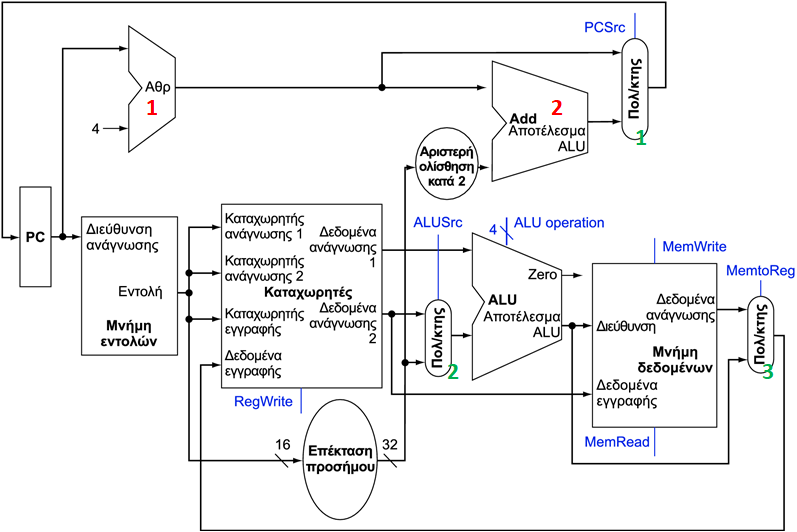 AΣΚΗΣΗ 2Θεωρείστε την παρακάτω υλοποίηση του MIPS, όπου οι καθυστερήσεις των μονάδων δίνονται στον ακόλουθο πίνακα: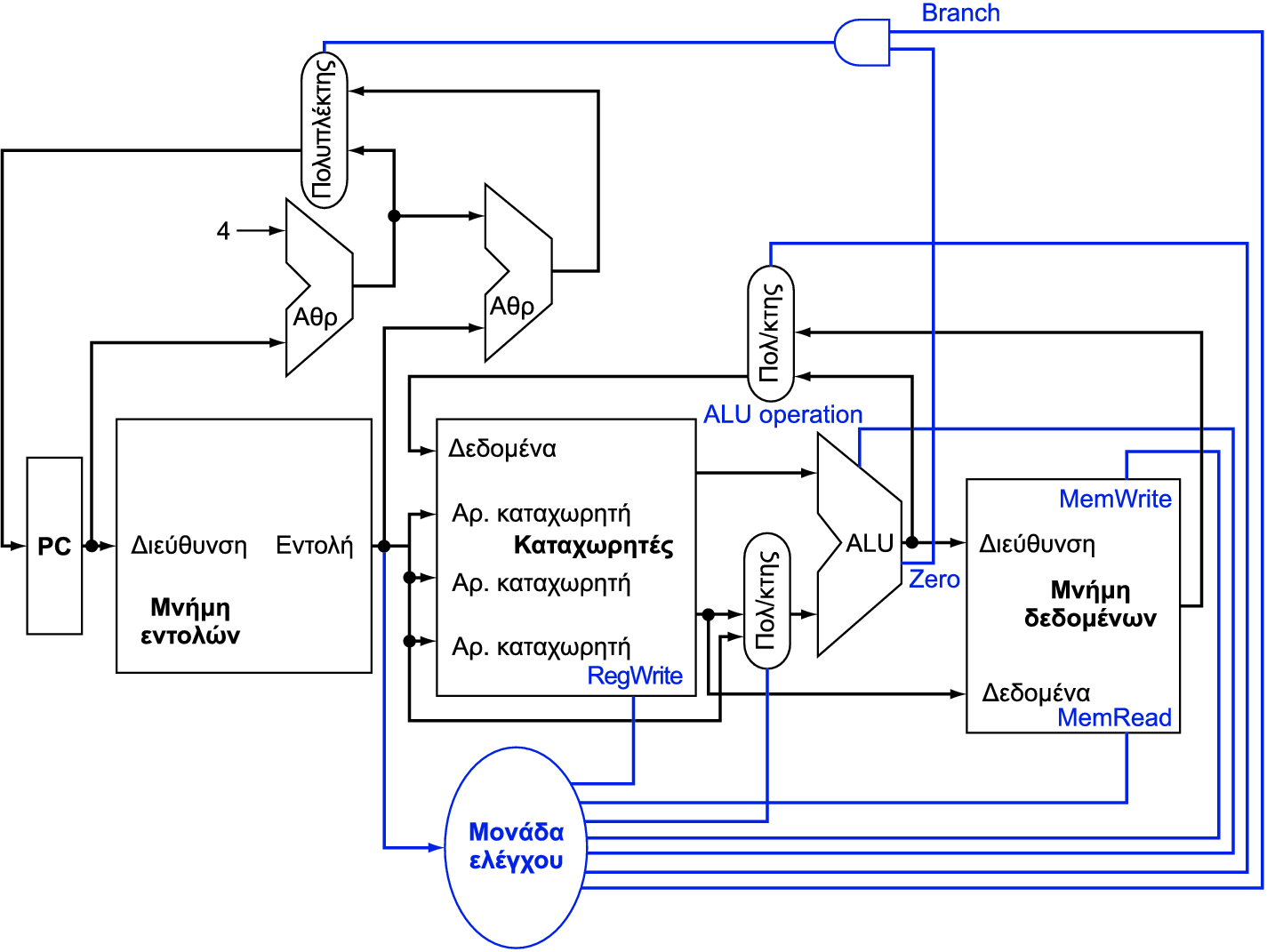 Α. Πόση είναι η περίοδος του ρολογιού της παραπάνω υλοποίησης; Ποιες μονάδες συμμετέχουν στο κρίσιμο μονοπάτι (critical path);Β. Με σκοπό τη βελτίωση της εκτέλεσης ενός προγράμματος εξετάζονται δύο αλλαγές στην υλοποίηση. Ποια η επίπτωση της κάθε αλλαγής στην εκτέλεση του προγράμματος; Ποια από τις δύο θα διαλέγατε;Αγνοείστε τις καθυστερήσεις του PC και των πυλών. AΣΚΗΣΗ 3Θεωρείστε την παρακάτω υλοποίηση του MIPS, όπου οι καθυστερήσεις (σε ps) των μονάδων δίνονται στον ακόλουθο πίνακα:Α. Πόσο χρονικό περιθώριο έχει η μονάδα Control Unit για την παραγωγή του σήματος MemWrite χωρίς να αυξηθεί η καθυστέρηση της κρίσιμης διαδρομής;B. Ποιο σήμα ελέγχου έχει το μεγαλύτερο χρονικό περιθώριο;Γ. Ποιο σήμα ελέγχου έχει το κρισιμότερο και πόσο χρονικό περιθώριο έχει η μονάδα Control Unit για την παραγωγή του;Δ. Έστω ότι μετά την ανάπτυξη της Control Unit οι χρόνοι παραγωγής των σημάτων είναι αυτοί που δίνονται στον ακόλουθο πίνακα. Ποια είναι η τελική περίοδος του ρολογιού του επεξεργαστή ;AΣΚΗΣΗ 4Θεωρείστε τις ακόλουθες καθυστερήσεις των σταδίων διαδρομής δεδομένων A. Ποια είναι η περίοδος ρολογιού σε έναν επεξεργαστή με διοχέτευση 5 σταδίων και χωρίς διοχέτευση; B. Πόσος χρόνο διαρκεί η εκτέλεση της εντολής lw σε έναν επεξεργαστή με διοχέτευση και χωρίς διοχέτευση; Γ. Αν είχατε να εκτελέσετε ένα πρόγραμμα με 3 εντολές και ένα δεύτερο πρόγραμμα με 100 εντολές, ποια υλοποίηση (με διοχέτευση, χωρίς διοχέτευση) θα επιλέγατε σε κάθε περίπτωση;ΜονάδαΚαθυστέρησηΜονάδαΚαθυστέρησηΜνήμη Εντολών450 psΑρχείο Καταχωρητών200 psΑθροιστές150 psΜνήμη Δεδομένων350 psMUX30 psΕπέκταση Προσήμου20 psALU120 psχ2 Αριστερή Ολίσθηση0 psΜνήμες: 300 psΑθροιστές: 80 psMUX: 30 psALU: 140 psΑρχείο Καταχωρητών: 200 psΜονάδα Ελέγχου: 100 psΑλλαγές ΥλοποίησηςΝέα καθυστέρησημονάδαςΕπιπτώσεις στην εκτέλεση του προγράμματος1. Ταχύτερος αθροιστής60 psΊδιο πλήθος κύκλων ρολογιού2. Μεγαλύτερο αρχείο καταχωρητών700 ps20% λιγότεροι κύκλοι ρολογιούΙΜADDMUXALURFDMSign<<2Control_ALU4001003012020030020050RegDstJumpBranchMemReadMemtoRegALUopMemWriteAluSrcRegWrite720730600400700200710200800 IFIDEXMEMWB200 ps400 ps300 ps500 ps100 ps